Rental Property License 2017Applicants Must Re-Apply AnnuallyDue by June 30th 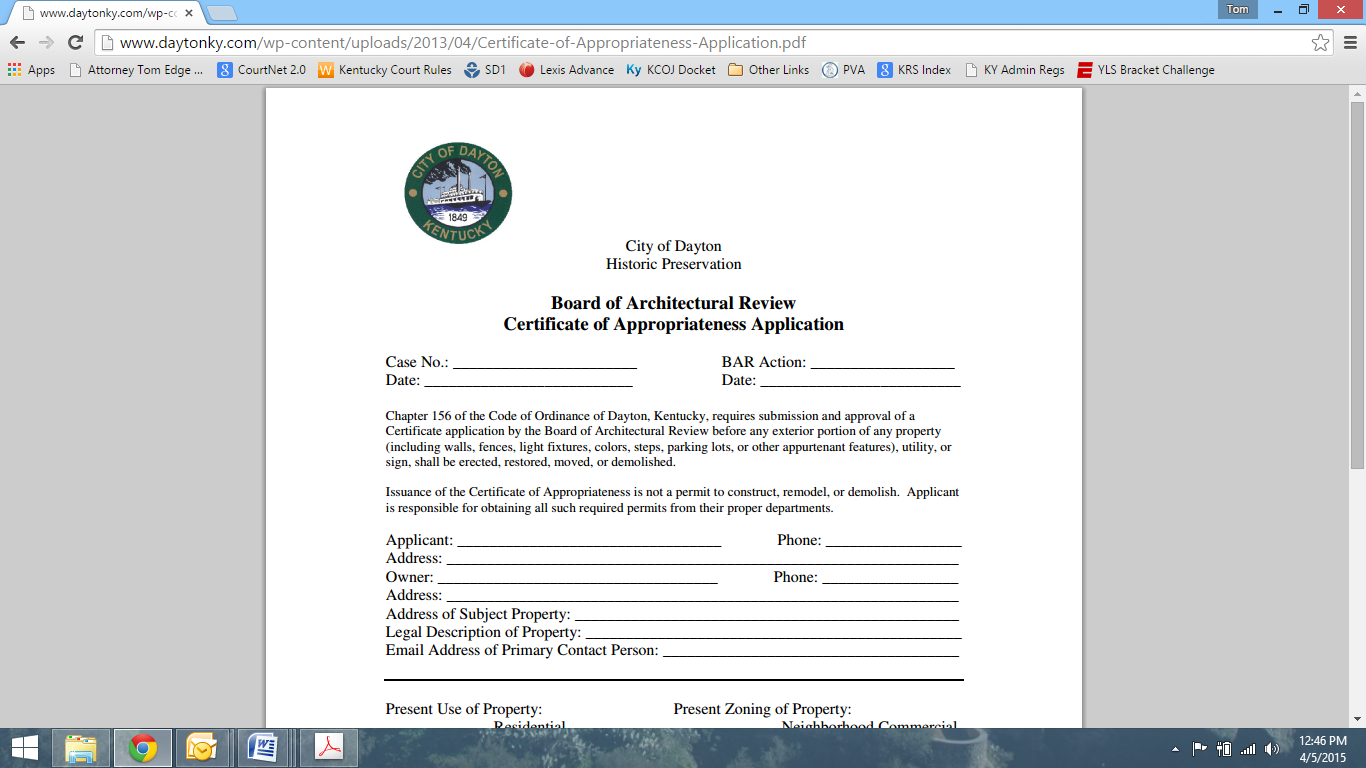 City of Dayton, Kentucky514 Sixth Avenue, Dayton, Kentucky 41074Phone (859) 491-1600   Fax: (859) 491-3538Website: www.DaytonKY.comI. BUSINESS INFORMATIONI. BUSINESS INFORMATIONI. BUSINESS INFORMATIONI. BUSINESS INFORMATIONI. BUSINESS INFORMATIONI. BUSINESS INFORMATIONI. BUSINESS INFORMATIONName of Business/Property Owner Address:Name of Business/Property Owner Address:Business Address/ Rental Owner Mailing Address:Business Address/ Rental Owner Mailing Address:Business Telephone #:Business Telephone #:Email Address:Email Address:Employer ID # (EIN or SSN):Employer ID # (EIN or SSN):Insurance (Provider, Policy #, Amount):Insurance (Provider, Policy #, Amount):Business Start Date:Business Start Date:# of Employees:# of Employees:Previous Year or Expected Gross ReceiptsPrevious Year or Expected Gross ReceiptsDescription of Business to be Conducted:Description of Business to be Conducted:II. BUSINESS PROPERTY INFORMATION II. BUSINESS PROPERTY INFORMATION II. BUSINESS PROPERTY INFORMATION II. BUSINESS PROPERTY INFORMATION II. BUSINESS PROPERTY INFORMATION II. BUSINESS PROPERTY INFORMATION II. BUSINESS PROPERTY INFORMATION Rental Property Address:Rental Property Address:Store or Use Hazardous Materials? Store or Use Hazardous Materials? [     ]  yes           [    ] no          [     ] other: ______________________________________________[     ]  yes           [    ] no          [     ] other: ______________________________________________[     ]  yes           [    ] no          [     ] other: ______________________________________________[     ]  yes           [    ] no          [     ] other: ______________________________________________[     ]  yes           [    ] no          [     ] other: ______________________________________________If yes, state type and amount of each material stored or used:If yes, state type and amount of each material stored or used:If yes, state type and amount of each material stored or used:If yes, state type and amount of each material stored or used:If yes, state type and amount of each material stored or used:If yes, state type and amount of each material stored or used:If yes, state type and amount of each material stored or used:Animals Kept on Property:Animals Kept on Property:[     ]  yes           [    ] no          [     ] other: _______________________________________________[     ]  yes           [    ] no          [     ] other: _______________________________________________[     ]  yes           [    ] no          [     ] other: _______________________________________________[     ]  yes           [    ] no          [     ] other: _______________________________________________[     ]  yes           [    ] no          [     ] other: _______________________________________________If yes, state type, breed, amount, and purpose of animal:If yes, state type, breed, amount, and purpose of animal:If yes, state type, breed, amount, and purpose of animal:If yes, state type, breed, amount, and purpose of animal:If yes, state type, breed, amount, and purpose of animal:If yes, state type, breed, amount, and purpose of animal:If yes, state type, breed, amount, and purpose of animal:Security System:Security System:[     ]  yes           [    ] no          [     ] other: _______________________________________________[     ]  yes           [    ] no          [     ] other: _______________________________________________[     ]  yes           [    ] no          [     ] other: _______________________________________________[     ]  yes           [    ] no          [     ] other: _______________________________________________[     ]  yes           [    ] no          [     ] other: _______________________________________________If yes, give full details of system:If yes, give full details of system:If yes, give full details of system:If yes, give full details of system:If yes, give full details of system:If yes, give full details of system:If yes, give full details of system:III. BUSINESS OWNER INFORMATIONIII. BUSINESS OWNER INFORMATIONIII. BUSINESS OWNER INFORMATIONIII. BUSINESS OWNER INFORMATIONIII. BUSINESS OWNER INFORMATIONIII. BUSINESS OWNER INFORMATIONIII. BUSINESS OWNER INFORMATIONType of Business:Type of Business:[    ] Corporation     [    ] LLC    [   ] Partnership    [   ] Sole Proprietorship[    ] Corporation     [    ] LLC    [   ] Partnership    [   ] Sole Proprietorship[    ] Corporation     [    ] LLC    [   ] Partnership    [   ] Sole Proprietorship[    ] Corporation     [    ] LLC    [   ] Partnership    [   ] Sole Proprietorship[    ] Corporation     [    ] LLC    [   ] Partnership    [   ] Sole ProprietorshipOwner/ Partner/ Corporate President Name, Address, Phone #, DOB, and SSN:Owner/ Partner/ Corporate President Name, Address, Phone #, DOB, and SSN:Co-Owner/ Partner/ Corporate Officer Name, Address, Phone # SSN:Co-Owner/ Partner/ Corporate Officer Name, Address, Phone # SSN:Co-Owner/ Partner/ Corporate Officer Name, Address, Phone # SSN:Co-Owner/ Partner/ Corporate Officer Name, Address, Phone # SSN:Co-Owner/ Partner/ Corporate Officer Name, Address, Phone # SSN:Co-Owner/ Partner/ Corporate Officer Name, Address, Phone # SSN:Has the Business, Owner(s), or Corporate Officers ever been convicted of a felony, misdemeanor, crime of moral turpitude, or crime which directly relates to the type of business for which this application is made:Has the Business, Owner(s), or Corporate Officers ever been convicted of a felony, misdemeanor, crime of moral turpitude, or crime which directly relates to the type of business for which this application is made:Has the Business, Owner(s), or Corporate Officers ever been convicted of a felony, misdemeanor, crime of moral turpitude, or crime which directly relates to the type of business for which this application is made:[     ]  yes           [    ] no          [     ]  yes           [    ] no          [     ]  yes           [    ] no          [     ]  yes           [    ] no          If yes, explain in detail:If yes, explain in detail:Any License ever revoked:Any License ever revoked:[     ]  yes           [    ] no          [     ] other: _______________________________________________[     ]  yes           [    ] no          [     ] other: _______________________________________________[     ]  yes           [    ] no          [     ] other: _______________________________________________[     ]  yes           [    ] no          [     ] other: _______________________________________________[     ]  yes           [    ] no          [     ] other: _______________________________________________If yes, explain in detail:If yes, explain in detail:ADDITIONAL NOTES:ADDITIONAL NOTES:ADDITIONAL NOTES:ADDITIONAL NOTES:ADDITIONAL NOTES:ADDITIONAL NOTES:ADDITIONAL NOTES:IV. FEE CALCULATIONIV. FEE CALCULATIONIV. FEE CALCULATIONIV. FEE CALCULATIONIV. FEE CALCULATIONIV. FEE CALCULATIONIV. FEE CALCULATIONA. Multiple Gross Receipts by .01: If total is less than $100.00, enter $100.00 minimum fee.A. Multiple Gross Receipts by .01: If total is less than $100.00, enter $100.00 minimum fee.A. Multiple Gross Receipts by .01: If total is less than $100.00, enter $100.00 minimum fee.A. Multiple Gross Receipts by .01: If total is less than $100.00, enter $100.00 minimum fee.A. Multiple Gross Receipts by .01: If total is less than $100.00, enter $100.00 minimum fee.$___________________________$___________________________B. Penalty and Interest, if applicable. Twenty Percent (20%) and interest of One Percent (1%) per month after July 1st or Twelve Percent (12%) per annum.  B. Penalty and Interest, if applicable. Twenty Percent (20%) and interest of One Percent (1%) per month after July 1st or Twelve Percent (12%) per annum.  B. Penalty and Interest, if applicable. Twenty Percent (20%) and interest of One Percent (1%) per month after July 1st or Twelve Percent (12%) per annum.  B. Penalty and Interest, if applicable. Twenty Percent (20%) and interest of One Percent (1%) per month after July 1st or Twelve Percent (12%) per annum.  B. Penalty and Interest, if applicable. Twenty Percent (20%) and interest of One Percent (1%) per month after July 1st or Twelve Percent (12%) per annum.  $___________________________$___________________________C. TOTAL FEE DUE (Add Rows A and B) (Rental fee shall be due and payable on or before June 30th.)  NO EXTENSIONS WILL BE GRANTEDC. TOTAL FEE DUE (Add Rows A and B) (Rental fee shall be due and payable on or before June 30th.)  NO EXTENSIONS WILL BE GRANTEDC. TOTAL FEE DUE (Add Rows A and B) (Rental fee shall be due and payable on or before June 30th.)  NO EXTENSIONS WILL BE GRANTEDC. TOTAL FEE DUE (Add Rows A and B) (Rental fee shall be due and payable on or before June 30th.)  NO EXTENSIONS WILL BE GRANTEDC. TOTAL FEE DUE (Add Rows A and B) (Rental fee shall be due and payable on or before June 30th.)  NO EXTENSIONS WILL BE GRANTED$___________________________$___________________________IV. ACKNOWLEDGEMENT & SIGNATURE:IV. ACKNOWLEDGEMENT & SIGNATURE:IV. ACKNOWLEDGEMENT & SIGNATURE:IV. ACKNOWLEDGEMENT & SIGNATURE:IV. ACKNOWLEDGEMENT & SIGNATURE:IV. ACKNOWLEDGEMENT & SIGNATURE:IV. ACKNOWLEDGEMENT & SIGNATURE:STATEMENTS MADE IN THIS APPLICATION ARE SUBJECT TO VERIFICATION AND FALSE OR INTENTIONALLY MISLEADING STATEMENTS MAY BE CAUSE FOR DENIAL OF A LICENSE OR, IF A LICENSE IS GRANTED, REVOCATION THEREOF UPON DISCOVERY.ANY PERSON FOUND GUILTY OF WILLFULLY FAILING OR REFUSING TO FILE A RETURN, OR WILLFULLY FAILING OR REFUSING TO PAY THE LICENSE TAX WHEN DUE, OR WILLFULLY FAILING OR REFUSING TO FILE A CORRECTED RETURN OR TO PAY AN ADDITIONAL LICENSE TAX WITHIN THIRTY (30) DAYS AFTER RECEIPT OF THE NOTICE PROVIDED HEREIN, OR WILLFULLY FAILING TO PAY A LICENSE TAX BEFORE BEGINNING A NEW BUSINESS OR WILLFULLY FAILING OR REFUSING TO ABIDE BY AN ORDER OF THE CITY COUNCIL SUSPENDING OR REVOKING HIS LICENSE, SHALL BE CONSIDERED GUILTY OF A MISDEMEANOR AND, UPON CONVICTION, FOR EACH OFFENSE, BE SUBJECT TO A FINE OF NOT LESS THAN FIFTY DOLLARS ( 50.00) NO MORE THAN ($500.00) OR TO IMPRISONMENT FOR NOT MORE THAN THIRTY (30) DAYS OR BOTH.	I,____________________, the undersigned, hereby certify that I am authorized to sign this fee return for occupational (rental) license and fee for the above business and persons, and that, I have made full inquiry into the information give above and to the best of my knowledge, the statements contained above are true and correct.Signature of Applicant: __________________________________                 Date: ____________________________STATEMENTS MADE IN THIS APPLICATION ARE SUBJECT TO VERIFICATION AND FALSE OR INTENTIONALLY MISLEADING STATEMENTS MAY BE CAUSE FOR DENIAL OF A LICENSE OR, IF A LICENSE IS GRANTED, REVOCATION THEREOF UPON DISCOVERY.ANY PERSON FOUND GUILTY OF WILLFULLY FAILING OR REFUSING TO FILE A RETURN, OR WILLFULLY FAILING OR REFUSING TO PAY THE LICENSE TAX WHEN DUE, OR WILLFULLY FAILING OR REFUSING TO FILE A CORRECTED RETURN OR TO PAY AN ADDITIONAL LICENSE TAX WITHIN THIRTY (30) DAYS AFTER RECEIPT OF THE NOTICE PROVIDED HEREIN, OR WILLFULLY FAILING TO PAY A LICENSE TAX BEFORE BEGINNING A NEW BUSINESS OR WILLFULLY FAILING OR REFUSING TO ABIDE BY AN ORDER OF THE CITY COUNCIL SUSPENDING OR REVOKING HIS LICENSE, SHALL BE CONSIDERED GUILTY OF A MISDEMEANOR AND, UPON CONVICTION, FOR EACH OFFENSE, BE SUBJECT TO A FINE OF NOT LESS THAN FIFTY DOLLARS ( 50.00) NO MORE THAN ($500.00) OR TO IMPRISONMENT FOR NOT MORE THAN THIRTY (30) DAYS OR BOTH.	I,____________________, the undersigned, hereby certify that I am authorized to sign this fee return for occupational (rental) license and fee for the above business and persons, and that, I have made full inquiry into the information give above and to the best of my knowledge, the statements contained above are true and correct.Signature of Applicant: __________________________________                 Date: ____________________________STATEMENTS MADE IN THIS APPLICATION ARE SUBJECT TO VERIFICATION AND FALSE OR INTENTIONALLY MISLEADING STATEMENTS MAY BE CAUSE FOR DENIAL OF A LICENSE OR, IF A LICENSE IS GRANTED, REVOCATION THEREOF UPON DISCOVERY.ANY PERSON FOUND GUILTY OF WILLFULLY FAILING OR REFUSING TO FILE A RETURN, OR WILLFULLY FAILING OR REFUSING TO PAY THE LICENSE TAX WHEN DUE, OR WILLFULLY FAILING OR REFUSING TO FILE A CORRECTED RETURN OR TO PAY AN ADDITIONAL LICENSE TAX WITHIN THIRTY (30) DAYS AFTER RECEIPT OF THE NOTICE PROVIDED HEREIN, OR WILLFULLY FAILING TO PAY A LICENSE TAX BEFORE BEGINNING A NEW BUSINESS OR WILLFULLY FAILING OR REFUSING TO ABIDE BY AN ORDER OF THE CITY COUNCIL SUSPENDING OR REVOKING HIS LICENSE, SHALL BE CONSIDERED GUILTY OF A MISDEMEANOR AND, UPON CONVICTION, FOR EACH OFFENSE, BE SUBJECT TO A FINE OF NOT LESS THAN FIFTY DOLLARS ( 50.00) NO MORE THAN ($500.00) OR TO IMPRISONMENT FOR NOT MORE THAN THIRTY (30) DAYS OR BOTH.	I,____________________, the undersigned, hereby certify that I am authorized to sign this fee return for occupational (rental) license and fee for the above business and persons, and that, I have made full inquiry into the information give above and to the best of my knowledge, the statements contained above are true and correct.Signature of Applicant: __________________________________                 Date: ____________________________STATEMENTS MADE IN THIS APPLICATION ARE SUBJECT TO VERIFICATION AND FALSE OR INTENTIONALLY MISLEADING STATEMENTS MAY BE CAUSE FOR DENIAL OF A LICENSE OR, IF A LICENSE IS GRANTED, REVOCATION THEREOF UPON DISCOVERY.ANY PERSON FOUND GUILTY OF WILLFULLY FAILING OR REFUSING TO FILE A RETURN, OR WILLFULLY FAILING OR REFUSING TO PAY THE LICENSE TAX WHEN DUE, OR WILLFULLY FAILING OR REFUSING TO FILE A CORRECTED RETURN OR TO PAY AN ADDITIONAL LICENSE TAX WITHIN THIRTY (30) DAYS AFTER RECEIPT OF THE NOTICE PROVIDED HEREIN, OR WILLFULLY FAILING TO PAY A LICENSE TAX BEFORE BEGINNING A NEW BUSINESS OR WILLFULLY FAILING OR REFUSING TO ABIDE BY AN ORDER OF THE CITY COUNCIL SUSPENDING OR REVOKING HIS LICENSE, SHALL BE CONSIDERED GUILTY OF A MISDEMEANOR AND, UPON CONVICTION, FOR EACH OFFENSE, BE SUBJECT TO A FINE OF NOT LESS THAN FIFTY DOLLARS ( 50.00) NO MORE THAN ($500.00) OR TO IMPRISONMENT FOR NOT MORE THAN THIRTY (30) DAYS OR BOTH.	I,____________________, the undersigned, hereby certify that I am authorized to sign this fee return for occupational (rental) license and fee for the above business and persons, and that, I have made full inquiry into the information give above and to the best of my knowledge, the statements contained above are true and correct.Signature of Applicant: __________________________________                 Date: ____________________________STATEMENTS MADE IN THIS APPLICATION ARE SUBJECT TO VERIFICATION AND FALSE OR INTENTIONALLY MISLEADING STATEMENTS MAY BE CAUSE FOR DENIAL OF A LICENSE OR, IF A LICENSE IS GRANTED, REVOCATION THEREOF UPON DISCOVERY.ANY PERSON FOUND GUILTY OF WILLFULLY FAILING OR REFUSING TO FILE A RETURN, OR WILLFULLY FAILING OR REFUSING TO PAY THE LICENSE TAX WHEN DUE, OR WILLFULLY FAILING OR REFUSING TO FILE A CORRECTED RETURN OR TO PAY AN ADDITIONAL LICENSE TAX WITHIN THIRTY (30) DAYS AFTER RECEIPT OF THE NOTICE PROVIDED HEREIN, OR WILLFULLY FAILING TO PAY A LICENSE TAX BEFORE BEGINNING A NEW BUSINESS OR WILLFULLY FAILING OR REFUSING TO ABIDE BY AN ORDER OF THE CITY COUNCIL SUSPENDING OR REVOKING HIS LICENSE, SHALL BE CONSIDERED GUILTY OF A MISDEMEANOR AND, UPON CONVICTION, FOR EACH OFFENSE, BE SUBJECT TO A FINE OF NOT LESS THAN FIFTY DOLLARS ( 50.00) NO MORE THAN ($500.00) OR TO IMPRISONMENT FOR NOT MORE THAN THIRTY (30) DAYS OR BOTH.	I,____________________, the undersigned, hereby certify that I am authorized to sign this fee return for occupational (rental) license and fee for the above business and persons, and that, I have made full inquiry into the information give above and to the best of my knowledge, the statements contained above are true and correct.Signature of Applicant: __________________________________                 Date: ____________________________STATEMENTS MADE IN THIS APPLICATION ARE SUBJECT TO VERIFICATION AND FALSE OR INTENTIONALLY MISLEADING STATEMENTS MAY BE CAUSE FOR DENIAL OF A LICENSE OR, IF A LICENSE IS GRANTED, REVOCATION THEREOF UPON DISCOVERY.ANY PERSON FOUND GUILTY OF WILLFULLY FAILING OR REFUSING TO FILE A RETURN, OR WILLFULLY FAILING OR REFUSING TO PAY THE LICENSE TAX WHEN DUE, OR WILLFULLY FAILING OR REFUSING TO FILE A CORRECTED RETURN OR TO PAY AN ADDITIONAL LICENSE TAX WITHIN THIRTY (30) DAYS AFTER RECEIPT OF THE NOTICE PROVIDED HEREIN, OR WILLFULLY FAILING TO PAY A LICENSE TAX BEFORE BEGINNING A NEW BUSINESS OR WILLFULLY FAILING OR REFUSING TO ABIDE BY AN ORDER OF THE CITY COUNCIL SUSPENDING OR REVOKING HIS LICENSE, SHALL BE CONSIDERED GUILTY OF A MISDEMEANOR AND, UPON CONVICTION, FOR EACH OFFENSE, BE SUBJECT TO A FINE OF NOT LESS THAN FIFTY DOLLARS ( 50.00) NO MORE THAN ($500.00) OR TO IMPRISONMENT FOR NOT MORE THAN THIRTY (30) DAYS OR BOTH.	I,____________________, the undersigned, hereby certify that I am authorized to sign this fee return for occupational (rental) license and fee for the above business and persons, and that, I have made full inquiry into the information give above and to the best of my knowledge, the statements contained above are true and correct.Signature of Applicant: __________________________________                 Date: ____________________________STATEMENTS MADE IN THIS APPLICATION ARE SUBJECT TO VERIFICATION AND FALSE OR INTENTIONALLY MISLEADING STATEMENTS MAY BE CAUSE FOR DENIAL OF A LICENSE OR, IF A LICENSE IS GRANTED, REVOCATION THEREOF UPON DISCOVERY.ANY PERSON FOUND GUILTY OF WILLFULLY FAILING OR REFUSING TO FILE A RETURN, OR WILLFULLY FAILING OR REFUSING TO PAY THE LICENSE TAX WHEN DUE, OR WILLFULLY FAILING OR REFUSING TO FILE A CORRECTED RETURN OR TO PAY AN ADDITIONAL LICENSE TAX WITHIN THIRTY (30) DAYS AFTER RECEIPT OF THE NOTICE PROVIDED HEREIN, OR WILLFULLY FAILING TO PAY A LICENSE TAX BEFORE BEGINNING A NEW BUSINESS OR WILLFULLY FAILING OR REFUSING TO ABIDE BY AN ORDER OF THE CITY COUNCIL SUSPENDING OR REVOKING HIS LICENSE, SHALL BE CONSIDERED GUILTY OF A MISDEMEANOR AND, UPON CONVICTION, FOR EACH OFFENSE, BE SUBJECT TO A FINE OF NOT LESS THAN FIFTY DOLLARS ( 50.00) NO MORE THAN ($500.00) OR TO IMPRISONMENT FOR NOT MORE THAN THIRTY (30) DAYS OR BOTH.	I,____________________, the undersigned, hereby certify that I am authorized to sign this fee return for occupational (rental) license and fee for the above business and persons, and that, I have made full inquiry into the information give above and to the best of my knowledge, the statements contained above are true and correct.Signature of Applicant: __________________________________                 Date: ____________________________INTERNAL USE ONLY:INTERNAL USE ONLY:INTERNAL USE ONLY:INTERNAL USE ONLY:INTERNAL USE ONLY:INTERNAL USE ONLY:INTERNAL USE ONLY:Department:Approve or Disapprove:Approve or Disapprove:Approve or Disapprove:SignatureSignatureDate:FIREPOLICECLERK/TREASURERADMINISTRATOR (BUILDING & ZONING)MAYOR